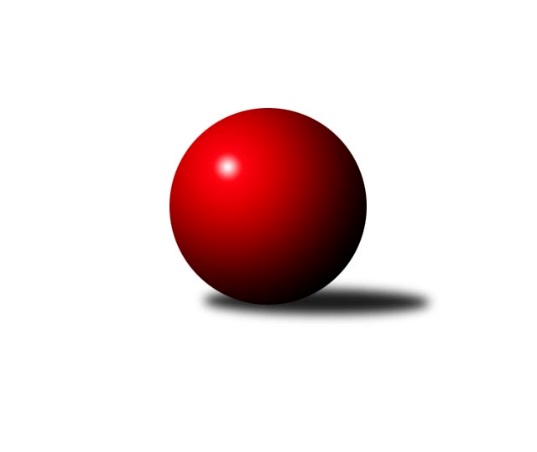 Č.12Ročník 2012/2013	26.5.2024 3.KLM B 2012/2013Statistika 12. kolaTabulka družstev:		družstvo	záp	výh	rem	proh	skore	sety	průměr	body	plné	dorážka	chyby	1.	SKK Jičín B	12	9	0	3	66.0 : 30.0 	(168.5 : 119.5)	3201	18	2149	1052	26.2	2.	TJ Červený Kostelec	12	9	0	3	57.5 : 38.5 	(152.5 : 135.5)	3196	18	2154	1042	27.5	3.	KK Akuma Kosmonosy	12	8	0	4	57.5 : 38.5 	(159.0 : 129.0)	3221	16	2144	1077	19.7	4.	TJ Lokomotiva Ústí nad Labem	12	7	1	4	54.0 : 42.0 	(156.0 : 132.0)	3167	15	2131	1035	24.4	5.	TJ Dynamo Liberec	12	7	1	4	53.5 : 42.5 	(147.0 : 141.0)	3250	15	2162	1088	22.5	6.	TJ Start Rychnov nad Kněžnou	12	6	0	6	52.0 : 44.0 	(134.5 : 153.5)	3172	12	2123	1049	27	7.	Spartak Rokytnice nad Jizerou	12	5	1	6	43.0 : 53.0 	(134.5 : 153.5)	3169	11	2124	1045	25.8	8.	SKK Náchod B	12	5	0	7	41.0 : 55.0 	(135.0 : 153.0)	3195	10	2135	1059	26.8	9.	TJ Neratovice	12	4	1	7	41.0 : 55.0 	(135.5 : 152.5)	3150	9	2117	1033	26.8	10.	SK PLASTON Šluknov 	12	4	0	8	40.0 : 56.0 	(143.0 : 145.0)	3163	8	2129	1035	23.8	11.	TJ Lokomotiva Trutnov	12	2	3	7	41.0 : 55.0 	(144.0 : 144.0)	3187	7	2142	1045	24.9	12.	KK Hvězda Trnovany B	12	2	1	9	29.5 : 66.5 	(118.5 : 169.5)	3119	5	2086	1033	31.3Tabulka doma:		družstvo	záp	výh	rem	proh	skore	sety	průměr	body	maximum	minimum	1.	SKK Jičín B	6	5	0	1	37.0 : 11.0 	(86.5 : 57.5)	3167	10	3214	3116	2.	TJ Lokomotiva Ústí nad Labem	6	5	0	1	32.0 : 16.0 	(80.5 : 63.5)	3172	10	3237	3116	3.	TJ Start Rychnov nad Kněžnou	6	5	0	1	32.0 : 16.0 	(71.5 : 72.5)	3392	10	3448	3309	4.	KK Akuma Kosmonosy	6	5	0	1	31.5 : 16.5 	(82.5 : 61.5)	3189	10	3237	3079	5.	TJ Červený Kostelec	6	5	0	1	30.5 : 17.5 	(76.0 : 68.0)	3244	10	3324	3185	6.	TJ Dynamo Liberec	6	5	0	1	30.0 : 18.0 	(73.0 : 71.0)	3361	10	3413	3303	7.	SKK Náchod B	6	4	0	2	26.0 : 22.0 	(73.5 : 70.5)	3244	8	3309	3157	8.	SK PLASTON Šluknov 	6	3	0	3	25.0 : 23.0 	(76.5 : 67.5)	3067	6	3119	3033	9.	Spartak Rokytnice nad Jizerou	6	3	0	3	23.0 : 25.0 	(65.5 : 78.5)	3172	6	3231	3081	10.	TJ Neratovice	6	2	1	3	24.0 : 24.0 	(68.0 : 76.0)	3066	5	3132	3004	11.	KK Hvězda Trnovany B	6	2	1	3	22.0 : 26.0 	(67.0 : 77.0)	3103	5	3149	3016	12.	TJ Lokomotiva Trutnov	6	1	2	3	22.0 : 26.0 	(74.5 : 69.5)	3212	4	3333	3139Tabulka venku:		družstvo	záp	výh	rem	proh	skore	sety	průměr	body	maximum	minimum	1.	SKK Jičín B	6	4	0	2	29.0 : 19.0 	(82.0 : 62.0)	3208	8	3333	3049	2.	TJ Červený Kostelec	6	4	0	2	27.0 : 21.0 	(76.5 : 67.5)	3194	8	3436	3076	3.	KK Akuma Kosmonosy	6	3	0	3	26.0 : 22.0 	(76.5 : 67.5)	3227	6	3360	3053	4.	TJ Dynamo Liberec	6	2	1	3	23.5 : 24.5 	(74.0 : 70.0)	3231	5	3416	3125	5.	TJ Lokomotiva Ústí nad Labem	6	2	1	3	22.0 : 26.0 	(75.5 : 68.5)	3181	5	3297	2985	6.	Spartak Rokytnice nad Jizerou	6	2	1	3	20.0 : 28.0 	(69.0 : 75.0)	3175	5	3411	2982	7.	TJ Neratovice	6	2	0	4	17.0 : 31.0 	(67.5 : 76.5)	3153	4	3322	3008	8.	TJ Lokomotiva Trutnov	6	1	1	4	19.0 : 29.0 	(69.5 : 74.5)	3182	3	3345	3019	9.	TJ Start Rychnov nad Kněžnou	6	1	0	5	20.0 : 28.0 	(63.0 : 81.0)	3136	2	3304	2994	10.	SK PLASTON Šluknov 	6	1	0	5	15.0 : 33.0 	(66.5 : 77.5)	3188	2	3333	3036	11.	SKK Náchod B	6	1	0	5	15.0 : 33.0 	(61.5 : 82.5)	3206	2	3298	3056	12.	KK Hvězda Trnovany B	6	0	0	6	7.5 : 40.5 	(51.5 : 92.5)	3122	0	3353	2954Tabulka podzimní části:		družstvo	záp	výh	rem	proh	skore	sety	průměr	body	doma	venku	1.	SKK Jičín B	11	8	0	3	59.0 : 29.0 	(155.5 : 108.5)	3191	16 	5 	0 	1 	3 	0 	2	2.	TJ Červený Kostelec	11	8	0	3	52.5 : 35.5 	(139.5 : 124.5)	3194	16 	4 	0 	1 	4 	0 	2	3.	TJ Lokomotiva Ústí nad Labem	11	7	1	3	51.0 : 37.0 	(143.5 : 120.5)	3147	15 	5 	0 	1 	2 	1 	2	4.	KK Akuma Kosmonosy	11	7	0	4	52.5 : 35.5 	(147.5 : 116.5)	3220	14 	4 	0 	1 	3 	0 	3	5.	TJ Dynamo Liberec	11	6	1	4	48.5 : 39.5 	(134.0 : 130.0)	3251	13 	4 	0 	1 	2 	1 	3	6.	TJ Start Rychnov nad Kněžnou	11	6	0	5	49.0 : 39.0 	(123.5 : 140.5)	3166	12 	5 	0 	1 	1 	0 	4	7.	Spartak Rokytnice nad Jizerou	11	5	1	5	40.0 : 48.0 	(121.0 : 143.0)	3191	11 	3 	0 	3 	2 	1 	2	8.	SKK Náchod B	11	5	0	6	38.0 : 50.0 	(124.0 : 140.0)	3193	10 	4 	0 	2 	1 	0 	4	9.	TJ Lokomotiva Trutnov	11	2	3	6	40.0 : 48.0 	(133.0 : 131.0)	3189	7 	1 	2 	2 	1 	1 	4	10.	TJ Neratovice	11	3	1	7	36.0 : 52.0 	(121.5 : 142.5)	3140	7 	2 	1 	3 	1 	0 	4	11.	SK PLASTON Šluknov 	11	3	0	8	35.0 : 53.0 	(132.5 : 131.5)	3163	6 	2 	0 	3 	1 	0 	5	12.	KK Hvězda Trnovany B	11	2	1	8	26.5 : 61.5 	(108.5 : 155.5)	3117	5 	2 	1 	2 	0 	0 	6Tabulka jarní části:		družstvo	záp	výh	rem	proh	skore	sety	průměr	body	doma	venku	1.	SKK Jičín B	1	1	0	0	7.0 : 1.0 	(13.0 : 11.0)	3163	2 	0 	0 	0 	1 	0 	0 	2.	TJ Neratovice	1	1	0	0	5.0 : 3.0 	(14.0 : 10.0)	3201	2 	0 	0 	0 	1 	0 	0 	3.	TJ Červený Kostelec	1	1	0	0	5.0 : 3.0 	(13.0 : 11.0)	3324	2 	1 	0 	0 	0 	0 	0 	4.	TJ Dynamo Liberec	1	1	0	0	5.0 : 3.0 	(13.0 : 11.0)	3311	2 	1 	0 	0 	0 	0 	0 	5.	KK Akuma Kosmonosy	1	1	0	0	5.0 : 3.0 	(11.5 : 12.5)	3220	2 	1 	0 	0 	0 	0 	0 	6.	SK PLASTON Šluknov 	1	1	0	0	5.0 : 3.0 	(10.5 : 13.5)	3084	2 	1 	0 	0 	0 	0 	0 	7.	Spartak Rokytnice nad Jizerou	1	0	0	1	3.0 : 5.0 	(13.5 : 10.5)	3082	0 	0 	0 	0 	0 	0 	1 	8.	TJ Lokomotiva Ústí nad Labem	1	0	0	1	3.0 : 5.0 	(12.5 : 11.5)	3180	0 	0 	0 	0 	0 	0 	1 	9.	SKK Náchod B	1	0	0	1	3.0 : 5.0 	(11.0 : 13.0)	3298	0 	0 	0 	0 	0 	0 	1 	10.	TJ Start Rychnov nad Kněžnou	1	0	0	1	3.0 : 5.0 	(11.0 : 13.0)	3212	0 	0 	0 	0 	0 	0 	1 	11.	KK Hvězda Trnovany B	1	0	0	1	3.0 : 5.0 	(10.0 : 14.0)	3149	0 	0 	0 	1 	0 	0 	0 	12.	TJ Lokomotiva Trutnov	1	0	0	1	1.0 : 7.0 	(11.0 : 13.0)	3139	0 	0 	0 	1 	0 	0 	0 Zisk bodů pro družstvo:		jméno hráče	družstvo	body	zápasy	v %	dílčí body	sety	v %	1.	Pavel Louda 	SKK Jičín B 	10	/	12	(83%)	35	/	48	(73%)	2.	Věroslav Řípa 	KK Akuma Kosmonosy  	9	/	11	(82%)	30	/	44	(68%)	3.	Luboš Beneš 	KK Akuma Kosmonosy  	9	/	11	(82%)	30	/	44	(68%)	4.	Martin Čihák 	TJ Start Rychnov nad Kněžnou  	9	/	11	(82%)	29	/	44	(66%)	5.	Vojtěch Pecina 	TJ Dynamo Liberec  	9	/	11	(82%)	27.5	/	44	(63%)	6.	Martin Vrbata 	TJ Lokomotiva Ústí nad Labem  	8	/	10	(80%)	26.5	/	40	(66%)	7.	Martin Mýl 	TJ Červený Kostelec  	8	/	10	(80%)	25	/	40	(63%)	8.	Vladimír Řehák 	SKK Jičín B 	8	/	10	(80%)	23	/	40	(58%)	9.	Miroslav Hanzlík 	TJ Start Rychnov nad Kněžnou  	8	/	11	(73%)	21	/	44	(48%)	10.	Petr Vajnar 	SK PLASTON Šluknov   	8	/	12	(67%)	29	/	48	(60%)	11.	Tomáš Ryšavý 	TJ Lokomotiva Trutnov  	8	/	12	(67%)	29	/	48	(60%)	12.	Josef Holub 	TJ Lokomotiva Ústí nad Labem  	8	/	12	(67%)	28	/	48	(58%)	13.	Petr Kubita 	KK Hvězda Trnovany B 	7	/	10	(70%)	20	/	40	(50%)	14.	Jiří Šípek 	TJ Lokomotiva Ústí nad Labem  	7	/	11	(64%)	25	/	44	(57%)	15.	Dalibor Ksandr 	TJ Start Rychnov nad Kněžnou  	7	/	11	(64%)	24.5	/	44	(56%)	16.	Ondřej Mrkos 	TJ Červený Kostelec  	7	/	11	(64%)	24.5	/	44	(56%)	17.	Jaroslav Jeníček 	TJ Lokomotiva Trutnov  	7	/	11	(64%)	22.5	/	44	(51%)	18.	Radek Marušák 	SK PLASTON Šluknov   	7	/	11	(64%)	22.5	/	44	(51%)	19.	Jan Koldan 	SK PLASTON Šluknov   	7	/	12	(58%)	26.5	/	48	(55%)	20.	Jan Horn 	SKK Náchod B 	7	/	12	(58%)	25.5	/	48	(53%)	21.	Aleš Tichý 	SKK Náchod B 	7	/	12	(58%)	25.5	/	48	(53%)	22.	Zdeňek Pecina st.	TJ Dynamo Liberec  	6.5	/	12	(54%)	24.5	/	48	(51%)	23.	Radek Jalovecký 	TJ Lokomotiva Ústí nad Labem  	6	/	7	(86%)	21	/	28	(75%)	24.	Štěpán Schuster 	TJ Červený Kostelec  	6	/	7	(86%)	18	/	28	(64%)	25.	Petr Božka 	TJ Neratovice  	6	/	9	(67%)	22	/	36	(61%)	26.	Slavomír ml. Trepera 	Spartak Rokytnice nad Jizerou  	6	/	10	(60%)	24	/	40	(60%)	27.	Jaroslav Kříž 	SKK Jičín B 	6	/	10	(60%)	22	/	40	(55%)	28.	Tomáš Bajtalon 	KK Akuma Kosmonosy  	6	/	10	(60%)	20.5	/	40	(51%)	29.	Dušan Plocek 	TJ Neratovice  	6	/	11	(55%)	23	/	44	(52%)	30.	Vladimír Pavlata 	SKK Jičín B 	6	/	11	(55%)	22	/	44	(50%)	31.	Bohumil Navrátil 	KK Hvězda Trnovany B 	6	/	11	(55%)	21.5	/	44	(49%)	32.	Karel Kratochvíl 	TJ Lokomotiva Trutnov  	6	/	12	(50%)	26	/	48	(54%)	33.	Miloš Voleský 	SKK Náchod B 	6	/	12	(50%)	25	/	48	(52%)	34.	Aleš Nedomlel 	TJ Červený Kostelec  	6	/	12	(50%)	22.5	/	48	(47%)	35.	Pavel Tryzna 	Spartak Rokytnice nad Jizerou  	5	/	6	(83%)	16.5	/	24	(69%)	36.	Josef Rohlena 	TJ Lokomotiva Ústí nad Labem  	5	/	7	(71%)	15	/	28	(54%)	37.	Jan Kvapil 	TJ Neratovice  	5	/	8	(63%)	18	/	32	(56%)	38.	Jan Adamů 	TJ Červený Kostelec  	5	/	9	(56%)	21	/	36	(58%)	39.	Tomáš Adamů 	SKK Náchod B 	5	/	9	(56%)	17.5	/	36	(49%)	40.	Radek Jung 	TJ Start Rychnov nad Kněžnou  	5	/	10	(50%)	14	/	40	(35%)	41.	Jakub Stejskal 	Spartak Rokytnice nad Jizerou  	5	/	11	(45%)	23.5	/	44	(53%)	42.	Petr Novák 	KK Akuma Kosmonosy  	5	/	11	(45%)	23	/	44	(52%)	43.	Radek Tajč 	KK Akuma Kosmonosy  	5	/	11	(45%)	23	/	44	(52%)	44.	Josef Rubanický 	SK PLASTON Šluknov   	5	/	12	(42%)	24.5	/	48	(51%)	45.	Josef Zejda ml.	TJ Dynamo Liberec  	5	/	12	(42%)	23.5	/	48	(49%)	46.	Vojtěch Šípek 	TJ Start Rychnov nad Kněžnou  	5	/	12	(42%)	23	/	48	(48%)	47.	Roman Žežulka 	TJ Dynamo Liberec  	5	/	12	(42%)	21	/	48	(44%)	48.	Pavel Novák 	TJ Červený Kostelec  	4.5	/	9	(50%)	19	/	36	(53%)	49.	Agaton Plaňanský st.	SKK Jičín B 	4	/	5	(80%)	13	/	20	(65%)	50.	Pavel Kříž 	SKK Jičín B 	4	/	6	(67%)	15	/	24	(63%)	51.	Milan Gajdoš 	SKK Náchod B 	4	/	6	(67%)	13.5	/	24	(56%)	52.	Petr Vacek 	TJ Neratovice  	4	/	6	(67%)	11	/	24	(46%)	53.	Dušan Jína 	TJ Dynamo Liberec  	4	/	7	(57%)	16.5	/	28	(59%)	54.	Martin Bergerhof 	KK Hvězda Trnovany B 	4	/	8	(50%)	16	/	32	(50%)	55.	Jiří Červinka 	TJ Lokomotiva Trutnov  	4	/	9	(44%)	19	/	36	(53%)	56.	Zdeněk ml. Novotný st.	Spartak Rokytnice nad Jizerou  	4	/	10	(40%)	17.5	/	40	(44%)	57.	Jan Kozák 	TJ Neratovice  	4	/	10	(40%)	15.5	/	40	(39%)	58.	Jakub Seniura 	TJ Start Rychnov nad Kněžnou  	4	/	10	(40%)	15	/	40	(38%)	59.	Miroslav Burock 	TJ Neratovice  	4	/	11	(36%)	21	/	44	(48%)	60.	Jaroslav Doškář 	KK Akuma Kosmonosy  	4	/	12	(33%)	21.5	/	48	(45%)	61.	Ondřej Koblih 	KK Hvězda Trnovany B 	3.5	/	8	(44%)	14.5	/	32	(45%)	62.	Ladislav ml. Wajsar ml.	TJ Dynamo Liberec  	3	/	3	(100%)	9	/	12	(75%)	63.	Jan Bína 	SKK Jičín B 	3	/	3	(100%)	9	/	12	(75%)	64.	Jiří Kapucián 	SKK Jičín B 	3	/	6	(50%)	14	/	24	(58%)	65.	Lukáš Janko 	TJ Červený Kostelec  	3	/	7	(43%)	16	/	28	(57%)	66.	Martin st. Zahálka st.	TJ Lokomotiva Ústí nad Labem  	3	/	7	(43%)	15	/	28	(54%)	67.	Antonín Kotrla 	SK PLASTON Šluknov   	3	/	10	(30%)	17	/	40	(43%)	68.	Vratislav Kubita 	KK Hvězda Trnovany B 	3	/	10	(30%)	16	/	40	(40%)	69.	Petr Janouch 	Spartak Rokytnice nad Jizerou  	3	/	10	(30%)	16	/	40	(40%)	70.	Luděk Uher 	TJ Neratovice  	3	/	10	(30%)	15.5	/	40	(39%)	71.	Tomáš Majer 	SKK Náchod B 	3	/	10	(30%)	15	/	40	(38%)	72.	Michal Vlček 	TJ Lokomotiva Trutnov  	3	/	11	(27%)	16	/	44	(36%)	73.	Miroslav Kužel 	TJ Lokomotiva Trutnov  	3	/	12	(25%)	22.5	/	48	(47%)	74.	Petr Mařas 	Spartak Rokytnice nad Jizerou  	3	/	12	(25%)	19.5	/	48	(41%)	75.	Lukáš Jireš 	TJ Dynamo Liberec  	2	/	2	(100%)	5	/	8	(63%)	76.	Jan Mařas 	Spartak Rokytnice nad Jizerou  	2	/	2	(100%)	4.5	/	8	(56%)	77.	Pavel Dušánek 	TJ Start Rychnov nad Kněžnou  	2	/	2	(100%)	4	/	8	(50%)	78.	Ladislav Křivka 	SKK Jičín B 	2	/	3	(67%)	5	/	12	(42%)	79.	Ladislav st. Wajsar st.	TJ Dynamo Liberec  	2	/	4	(50%)	11	/	16	(69%)	80.	Ladislav Šourek 	TJ Lokomotiva Ústí nad Labem  	2	/	7	(29%)	11	/	28	(39%)	81.	Jan Sklenář 	SK PLASTON Šluknov   	2	/	12	(17%)	20.5	/	48	(43%)	82.	Pavel Říha 	KK Akuma Kosmonosy  	1.5	/	6	(25%)	11	/	24	(46%)	83.	Zdeněk Babka 	TJ Lokomotiva Trutnov  	1	/	1	(100%)	2	/	4	(50%)	84.	Bohumil Kuřina 	Spartak Rokytnice nad Jizerou  	1	/	2	(50%)	5	/	8	(63%)	85.	Jaroslav Jusko 	TJ Lokomotiva Trutnov  	1	/	2	(50%)	4	/	8	(50%)	86.	Milan Valášek 	Spartak Rokytnice nad Jizerou  	1	/	3	(33%)	4	/	12	(33%)	87.	Roman Bureš 	SKK Jičín B 	1	/	3	(33%)	3.5	/	12	(29%)	88.	Antonín Baďura 	SKK Náchod B 	1	/	7	(14%)	8	/	28	(29%)	89.	Radek Kandl 	KK Hvězda Trnovany B 	1	/	8	(13%)	10	/	32	(31%)	90.	Jan Bergerhof 	KK Hvězda Trnovany B 	1	/	8	(13%)	9.5	/	32	(30%)	91.	Zbyněk Rozsler 	TJ Lokomotiva Trutnov  	0	/	1	(0%)	2	/	4	(50%)	92.	Jiří Brumlich 	SKK Jičín B 	0	/	1	(0%)	2	/	4	(50%)	93.	Petr Šteiner 	TJ Neratovice  	0	/	1	(0%)	2	/	4	(50%)	94.	Jiří ml. Drábek 	Spartak Rokytnice nad Jizerou  	0	/	1	(0%)	1	/	4	(25%)	95.	Martin Holakovský 	TJ Start Rychnov nad Kněžnou  	0	/	1	(0%)	1	/	4	(25%)	96.	Petr Gálus 	TJ Start Rychnov nad Kněžnou  	0	/	1	(0%)	1	/	4	(25%)	97.	Miloš Hofman 	SKK Náchod B 	0	/	1	(0%)	1	/	4	(25%)	98.	Michal Kala 	TJ Start Rychnov nad Kněžnou  	0	/	1	(0%)	0	/	4	(0%)	99.	Miroslav Wedlich 	TJ Lokomotiva Ústí nad Labem  	0	/	2	(0%)	2	/	8	(25%)	100.	Jaroslav Šmejda 	TJ Start Rychnov nad Kněžnou  	0	/	2	(0%)	2	/	8	(25%)	101.	Jan Holanec ml.	TJ Dynamo Liberec  	0	/	2	(0%)	2	/	8	(25%)	102.	René Hemerka 	SK PLASTON Šluknov   	0	/	2	(0%)	2	/	8	(25%)	103.	Zdeněk Novotný nejst.	Spartak Rokytnice nad Jizerou  	0	/	2	(0%)	1	/	8	(13%)	104.	Jaroslav Šámal 	TJ Dynamo Liberec  	0	/	2	(0%)	0	/	8	(0%)	105.	Petr Fabian 	KK Hvězda Trnovany B 	0	/	5	(0%)	8	/	20	(40%)Průměry na kuželnách:		kuželna	průměr	plné	dorážka	chyby	výkon na hráče	1.	Rychnov nad Kněžnou, 1-4	3379	2242	1136	27.6	(563.3)	2.	Sport Park Liberec, 1-4	3338	2206	1131	21.2	(556.4)	3.	SKK Nachod, 1-4	3244	2175	1068	28.8	(540.7)	4.	Vrchlabí, 1-4	3188	2130	1058	23.9	(531.5)	5.	TJ Lokomotiva Ústí nad Labem, 1-4	3132	2108	1023	26.1	(522.0)	6.	SKK Jičín, 1-4	3119	2099	1019	26.8	(520.0)	7.	KK Kosmonosy, 1-6	3112	2078	1033	24.0	(518.7)	8.	TJ Kuželky Česká Lípa, 1-4	3050	2058	992	25.2	(508.3)Nejlepší výkony na kuželnách:Rychnov nad Kněžnou, 1-4TJ Start Rychnov nad Kněžnou 	3448	7. kolo	Vojtěch Šípek 	TJ Start Rychnov nad Kněžnou 	636	7. koloTJ Start Rychnov nad Kněžnou 	3441	1. kolo	Pavel Louda 	SKK Jičín B	621	9. koloTJ Červený Kostelec 	3436	11. kolo	Martin Čihák 	TJ Start Rychnov nad Kněžnou 	611	5. koloTJ Dynamo Liberec 	3416	1. kolo	Lukáš Jireš 	TJ Dynamo Liberec 	609	1. koloTJ Start Rychnov nad Kněžnou 	3400	3. kolo	Dalibor Ksandr 	TJ Start Rychnov nad Kněžnou 	604	5. koloTJ Start Rychnov nad Kněžnou 	3381	5. kolo	Martin Čihák 	TJ Start Rychnov nad Kněžnou 	603	1. koloTJ Start Rychnov nad Kněžnou 	3374	9. kolo	Dalibor Ksandr 	TJ Start Rychnov nad Kněžnou 	594	1. koloKK Hvězda Trnovany B	3353	5. kolo	Aleš Nedomlel 	TJ Červený Kostelec 	593	11. koloTJ Lokomotiva Trutnov 	3345	3. kolo	Miroslav Hanzlík 	TJ Start Rychnov nad Kněžnou 	593	1. koloSKK Jičín B	3333	9. kolo	Vojtěch Pecina 	TJ Dynamo Liberec 	589	1. koloSport Park Liberec, 1-4TJ Dynamo Liberec 	3413	7. kolo	Zdeňek Pecina st.	TJ Dynamo Liberec 	614	9. koloSpartak Rokytnice nad Jizerou 	3411	9. kolo	Petr Janouch 	Spartak Rokytnice nad Jizerou 	609	9. koloTJ Dynamo Liberec 	3410	5. kolo	Zdeněk ml. Novotný st.	Spartak Rokytnice nad Jizerou 	600	9. koloTJ Dynamo Liberec 	3395	3. kolo	Josef Zejda ml.	TJ Dynamo Liberec 	591	11. koloKK Akuma Kosmonosy 	3360	3. kolo	Ladislav ml. Wajsar ml.	TJ Dynamo Liberec 	591	3. koloTJ Dynamo Liberec 	3335	9. kolo	Zdeňek Pecina st.	TJ Dynamo Liberec 	590	5. koloSK PLASTON Šluknov  	3333	5. kolo	Dušan Jína 	TJ Dynamo Liberec 	589	7. koloTJ Dynamo Liberec 	3311	12. kolo	Roman Žežulka 	TJ Dynamo Liberec 	586	7. koloTJ Dynamo Liberec 	3303	11. kolo	Luboš Beneš 	KK Akuma Kosmonosy 	585	3. koloTJ Lokomotiva Ústí nad Labem 	3297	11. kolo	Vojtěch Pecina 	TJ Dynamo Liberec 	584	5. koloSKK Nachod, 1-4KK Akuma Kosmonosy 	3333	8. kolo	Radek Jung 	TJ Start Rychnov nad Kněžnou 	601	6. koloTJ Červený Kostelec 	3324	12. kolo	Věroslav Řípa 	KK Akuma Kosmonosy 	593	8. koloSKK Náchod B	3309	6. kolo	Martin Bergerhof 	KK Hvězda Trnovany B	585	10. koloTJ Start Rychnov nad Kněžnou 	3304	6. kolo	Jan Horn 	SKK Náchod B	582	12. koloSKK Náchod B	3298	12. kolo	Jan Bína 	SKK Jičín B	582	4. koloSKK Náchod B	3293	8. kolo	Aleš Nedomlel 	TJ Červený Kostelec 	578	4. koloSKK Jičín B	3288	4. kolo	Jaroslav Jeníček 	TJ Lokomotiva Trutnov 	578	6. koloSKK Náchod B	3276	10. kolo	Aleš Tichý 	SKK Náchod B	577	1. koloSKK Náchod B	3262	2. kolo	Miloš Voleský 	SKK Náchod B	575	6. koloTJ Červený Kostelec 	3256	10. kolo	Ondřej Mrkos 	TJ Červený Kostelec 	575	2. koloVrchlabí, 1-4TJ Dynamo Liberec 	3339	4. kolo	Tomáš Ryšavý 	TJ Lokomotiva Trutnov 	628	4. koloTJ Lokomotiva Trutnov 	3333	4. kolo	Tomáš Ryšavý 	TJ Lokomotiva Trutnov 	582	12. koloTJ Start Rychnov nad Kněžnou 	3263	8. kolo	Ladislav ml. Wajsar ml.	TJ Dynamo Liberec 	581	4. koloTJ Lokomotiva Trutnov 	3237	9. kolo	Vojtěch Pecina 	TJ Dynamo Liberec 	581	4. koloSpartak Rokytnice nad Jizerou 	3231	10. kolo	Jan Horn 	SKK Náchod B	578	9. koloSpartak Rokytnice nad Jizerou 	3230	8. kolo	Tomáš Ryšavý 	TJ Lokomotiva Trutnov 	576	9. koloSKK Náchod B	3213	9. kolo	Jakub Stejskal 	Spartak Rokytnice nad Jizerou 	575	10. koloSpartak Rokytnice nad Jizerou 	3209	11. kolo	Miroslav Kužel 	TJ Lokomotiva Trutnov 	575	9. koloTJ Lokomotiva Trutnov 	3208	11. kolo	Jan Horn 	SKK Náchod B	574	3. koloSpartak Rokytnice nad Jizerou 	3207	1. kolo	Slavomír ml. Trepera 	Spartak Rokytnice nad Jizerou 	573	10. koloTJ Lokomotiva Ústí nad Labem, 1-4TJ Lokomotiva Trutnov 	3305	8. kolo	Luboš Beneš 	KK Akuma Kosmonosy 	603	1. koloKK Akuma Kosmonosy 	3256	1. kolo	Martin Vrbata 	TJ Lokomotiva Ústí nad Labem 	600	9. koloTJ Lokomotiva Ústí nad Labem 	3254	4. kolo	Martin st. Zahálka st.	TJ Lokomotiva Ústí nad Labem 	591	7. koloTJ Lokomotiva Ústí nad Labem 	3237	9. kolo	Martin Vrbata 	TJ Lokomotiva Ústí nad Labem 	590	4. koloTJ Lokomotiva Ústí nad Labem 	3204	7. kolo	Michal Vlček 	TJ Lokomotiva Trutnov 	575	8. koloTJ Neratovice 	3201	12. kolo	Radek Jalovecký 	TJ Lokomotiva Ústí nad Labem 	572	5. koloTJ Lokomotiva Ústí nad Labem 	3182	3. kolo	Jiří Šípek 	TJ Lokomotiva Ústí nad Labem 	571	4. koloKK Hvězda Trnovany B	3149	12. kolo	Karel Kratochvíl 	TJ Lokomotiva Trutnov 	569	8. koloTJ Lokomotiva Ústí nad Labem 	3147	10. kolo	Martin Vrbata 	TJ Lokomotiva Ústí nad Labem 	568	1. koloTJ Lokomotiva Ústí nad Labem 	3146	5. kolo	Dušan Plocek 	TJ Neratovice 	564	12. koloSKK Jičín, 1-4SKK Jičín B	3214	7. kolo	Vladimír Řehák 	SKK Jičín B	572	1. koloSKK Jičín B	3198	10. kolo	Vladimír Pavlata 	SKK Jičín B	567	3. koloSKK Jičín B	3187	1. kolo	Vladimír Řehák 	SKK Jičín B	565	3. koloSKK Jičín B	3152	3. kolo	Ladislav Šourek 	TJ Lokomotiva Ústí nad Labem 	561	8. koloTJ Dynamo Liberec 	3145	10. kolo	Vladimír Řehák 	SKK Jičín B	555	10. koloTJ Lokomotiva Ústí nad Labem 	3139	8. kolo	Zdeňek Pecina st.	TJ Dynamo Liberec 	553	10. koloSKK Jičín B	3133	5. kolo	Pavel Louda 	SKK Jičín B	548	1. koloSKK Jičín B	3116	8. kolo	Agaton Plaňanský st.	SKK Jičín B	548	1. koloTJ Červený Kostelec 	3076	7. kolo	Josef Holub 	TJ Lokomotiva Ústí nad Labem 	546	8. koloKK Hvězda Trnovany B	3051	3. kolo	Vladimír Řehák 	SKK Jičín B	545	8. koloKK Kosmonosy, 1-6SKK Jičín B	3249	11. kolo	Věroslav Řípa 	KK Akuma Kosmonosy 	579	12. koloKK Akuma Kosmonosy 	3237	7. kolo	Petr Božka 	TJ Neratovice 	577	1. koloKK Akuma Kosmonosy 	3224	5. kolo	Věroslav Řípa 	KK Akuma Kosmonosy 	570	11. koloKK Akuma Kosmonosy 	3220	12. kolo	Jan Kozák 	TJ Neratovice 	568	6. koloKK Akuma Kosmonosy 	3213	11. kolo	Luboš Beneš 	KK Akuma Kosmonosy 	568	5. koloTJ Lokomotiva Ústí nad Labem 	3180	12. kolo	Tomáš Bajtalon 	KK Akuma Kosmonosy 	564	12. koloKK Akuma Kosmonosy 	3161	9. kolo	Věroslav Řípa 	KK Akuma Kosmonosy 	562	5. koloSpartak Rokytnice nad Jizerou 	3148	4. kolo	Věroslav Řípa 	KK Akuma Kosmonosy 	562	7. koloKK Hvězda Trnovany B	3132	7. kolo	Zdeňek Pecina st.	TJ Dynamo Liberec 	560	8. koloTJ Neratovice 	3132	1. kolo	Pavel Kříž 	SKK Jičín B	557	11. koloTJ Kuželky Česká Lípa, 1-4SK PLASTON Šluknov  	3119	4. kolo	Petr Vajnar 	SK PLASTON Šluknov  	588	12. koloSK PLASTON Šluknov  	3084	12. kolo	Petr Božka 	TJ Neratovice 	562	11. koloSpartak Rokytnice nad Jizerou 	3082	12. kolo	Josef Rubanický 	SK PLASTON Šluknov  	553	4. koloSK PLASTON Šluknov  	3081	9. kolo	Jan Koldan 	SK PLASTON Šluknov  	551	6. koloSKK Jičín B	3063	2. kolo	Pavel Louda 	SKK Jičín B	551	2. koloTJ Neratovice 	3055	11. kolo	Jiří ml. Drábek 	Spartak Rokytnice nad Jizerou 	545	12. koloKK Akuma Kosmonosy 	3053	6. kolo	Josef Rubanický 	SK PLASTON Šluknov  	543	12. koloSK PLASTON Šluknov  	3047	6. kolo	Jan Koldan 	SK PLASTON Šluknov  	543	9. koloSK PLASTON Šluknov  	3036	11. kolo	Jan Koldan 	SK PLASTON Šluknov  	543	11. koloSK PLASTON Šluknov  	3033	2. kolo	Petr Vajnar 	SK PLASTON Šluknov  	541	4. koloČetnost výsledků:	8.0 : 0.0	1x	7.5 : 0.5	1x	7.0 : 1.0	11x	6.0 : 2.0	17x	5.0 : 3.0	14x	4.5 : 3.5	1x	4.0 : 4.0	4x	3.0 : 5.0	12x	2.0 : 6.0	4x	1.0 : 7.0	6x	0.0 : 8.0	1x